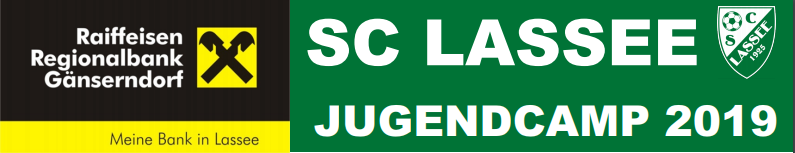 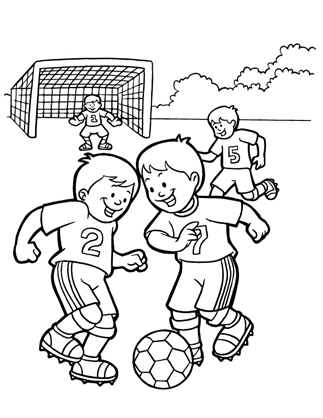 ANMELDUNGRAIKA Marchfeldjugend Camp 2019Sportplatz Lasseevom 08.07.2019 bis 12.07.2019Daten des Kindes:Konfektionsgröße: (Trainings-Set: Trikot, Short, Stutzen, Fußball, Trinkflasche)Hiermit melde ich meine(n) Sohn/Tochter   ……………………….……………………….……………… verbindlich für das RAIKA Marchfeldjugend Camp vom 08.07.2019 bis 12.07.2019 an und versichere, sie/ihn entsprechend zu belehren.Teilnehmergebühr:  	         	1 Kind                                           … 	EUR 169,00 					Geschwister: (jedes weitere Kind) … 	EUR 139,00Inkludiert sind Trainings-Set, gemeinsames Mittagessen und SnacksWichtige Zusatzinformationen (zB Allergien, Notfallnummern etc.):…………………………………………………………..……………………………………………………..Zahlungsbedingungen:Sobald die Anmeldung erfolgt ist, muss die Zahlung getätigt werden.Verwendungszweck: 	Name & RAIKA Marchfeldjugend Camp 2019IBAN:			AT82 3209 2000 0102 6541Email:			raikamarchfeldcamp@gmail.comNach Einzahlung der Teilnehmergebühr erhalten Sie eine Bestätigung per EMail.Stornobedingungen:     Bei Absage der Teilnahme werden € 70,00 Stornogebühr einbehalten.Name:  Vorname:Strasse:  Hausnummer:Postleitzahl:  Ort:Geburtsdatum:  Telefon:E-Mail:  Position:128140152164176SMLXLXXL